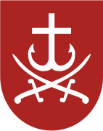 ВІННИЦЬКА МІСЬКА РАДАДЕПАРТАМЕНТ ОСВІТИКОМУНАЛЬНА УСТАНОВА «ЦЕНТР ПРОФЕСІЙНОГО РОЗВИТКУ ПЕДАГОГІЧНИХ ПРАЦІВНИКІВ ВІННИЦЬКОЇ МІСЬКОЇ РАДИ»вул .Мури, 4, м. Вінниця, 21050, тел. (0432) 67-32-53, е-mail: zprppvmr@galaxy.vn.ua код ЄДРПОУ4378867812.05.2021 № 180 На № ________________  від ___________                                                                                                                             	Комунальна  установа «Центр професійного розвитку педагогічних працівників Вінницької міської ради» інформує, що 13 травня 2021 року о 15.00 год. відбудеться вебінар для педагогів  ЗЗСО на тему «Психологічні основи встановлення контактів педагогів з дітьми з початком відновлення очного освітнього процесу».   Долучитися до вебінару через платформу  ZOOM:         Ідентифікатор:  768 028 3764    Код:   1111 	﻿Воловодівська Жанна, практичний психолог запрошує Вас.Просимо адміністрацію закладу поширити дану інформацію та сприяти участі педагогів. Директор  КУ «ЦПРПП ВМР»	                    Владислав Качур